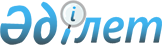 О внесении изменений в решение от 21 декабря 2011 года N 320 "О бюджете города Талдыкорган на 2012-2014 годы"
					
			Утративший силу
			
			
		
					Решение маслихата города Талдыкорган Алматинской области от 06 декабря 2012 года N 95. Зарегистрировано Департаментом юстиции Алматинской области 07 декабря 2012 года N 2210. Утратило силу решением Талдыкорганского городского маслихата Алматинской области от 05 июня 2013 года № 131      Сноска. Утратило силу решением Талдыкорганского городского маслихата Алматинской области от 05.06.2013 № 131.

      Примечание РЦПИ:

      В тексте сохранена авторская орфография и пунктуация.

      В соответствии подпунктом 4) пункта 2 статьи 106, пунктом 5 статьи 109 Бюджетного кодекса Республики Казахстан от 4 декабря 2008 года, подпунктом 1) пункта 1 статьи 6 Закона Республики Казахстан "О местном государственном управлении и самоуправлении в Республике Казахстан" от 23 января 2001 года Талдыкорганский городской маслихат РЕШИЛ:



      1. Внести в решение Талдыкорганского городского маслихата от 21 декабря 2011 года N 320 "О бюджете города Талдыкорган на 2012-2014 годы" (зарегистрировано в Реестре государственной регистрации нормативных правовых актов 28 декабря 2011 года за N 2-1-153, опубликовано в газете "Талдыкорган" от 13 января 2012 года N 2), в решение Талдыкорганского городского маслихата от 17 февраля 2012 года N 20 "О внесении изменений в решение от 21 декабря 2011 года N 320 "О бюджете города Талдыкорган на 2012-2014 годы", (зарегистрировано в Реестре государственной регистрации нормативных правовых актов 22 февраля 2012 года за N 2-1-154, опубликовано в газете "Талдыкорган" от 8 марта 2012 года N 10), в решение Талдыкорганского городского маслихата от 10 апреля 2012 года N 38 "О внесении изменений в решение от 21 декабря 2011 года N 320 "О бюджете города Талдыкорган на 2012-2014 годы", (зарегистрировано в Реестре государственной регистрации нормативных правовых актов 19 апреля 2012 года за N 2-1-161, опубликовано в газете "Талдыкорган" от 27 апреля 2012 года N 17), в решение Талдыкорганского городского маслихата от 13 июня 2012 года N 50 "О внесении изменений в решение от 21 декабря 2011 года N 320 "О бюджете города Талдыкорган на 2012-2014 годы", (зарегистрировано в Реестре государственной регистрации нормативных правовых актов 20 июня 2012 года за N 2-1-166, опубликовано в газете "Талдыкорган" от 29 июня 2012 года N 26)), в решение Талдыкорганского городского маслихата от 6 сентября 2012 года N 72 "О внесении изменений в решение от 21 декабря 2011 года N 320 "О бюджете города Талдыкорган на 2012-2014 годы", (зарегистрировано в Реестре государственной регистрации нормативных правовых актов 19 сентября 2012 года за N 2118, опубликовано в газете "Талдыкорган" от 28 сентября 2012 года N 39), в решение Талдыкорганского городского маслихата от 02 ноября 2012 года N 85 "О внесении изменений в решение от 21 декабря 2011 года N 320 "О бюджете города Талдыкорган на 2012-2014 годы", (зарегистрировано в Реестре государственной регистрации нормативных правовых актов 15 ноября 2012 года за N 2188, опубликовано в газете "Талдыкорган" от 23 ноября 2012 года N 47) следующие изменения:



      в пункте 1 по строкам:



      1) "Доходы" цифру "15997799" заменить на цифру "16000030", в том числе:

      "налоговым поступлениям" цифру "964348" заменить на цифру "934463";

      "неналоговым поступлениям" цифру "109907" заменить на цифру "113059";

      "поступлениям от продажи основного капитала" цифру "124626" заменить на цифру "151359";

      "поступлениям трансфертов" цифру "14798918" заменить на цифру "14801149".



      2) "затраты" цифру "16281076" заменить на цифру "16283307".



      2. Приложение 1 к указанному решению изложить в новой редакции согласно приложению 1 к настоящему решению.



      3. Приложение 4 к указанному решению изложить в новой редакции согласно приложению 2 к настоящему решению.



      4. Контроль за исполнением данного решения возложить на постоянную комиссию "По экономическим, финансовым вопросам и бюджету".



      5. Настоящее решение вводится в действие с 1 января 2012 года.      Председатель

      внеочередной 15 сессии                     Б. Аркабаев      Секретарь городского маслихата             М. Бопазов      СОГЛАСОВАНО:      Начальник городского

      отдела экономики и

      бюджетного планирования                    Маженов Кайрат Рысханович

      06 декабря 2012 года

Приложение 1

к решению городского маслихата

"О внесении изменений в решение

от 21 декабря 2011 года N 320

"О бюджете города Талдыкорган

на 2012-2014 годы"от 06 декабря

2012 года N 95Приложение 1

к решению городского маслихата

"О бюджете города Талдыкорган на

2012-2014 годы" от 21 декабря

2011 года N 320 

Бюджет города Талдыкорган на 2012 год

Приложение 2

к решению городского маслихата

"О внесении изменений в решение

от 21 декабря 2011 года N 320

"О бюджете города Талдыкорган

на 2012-2014 годы"от 06 декабря

2012 года N 95Приложение 4

к решению городского маслихата

"О бюджете города Талдыкорган на

2012-2014 годы" от 21 декабря

2011 года N 320 

На 2012 год целевые трансферты с разделением на текущие и

развитие
					© 2012. РГП на ПХВ «Институт законодательства и правовой информации Республики Казахстан» Министерства юстиции Республики Казахстан
				КатегорияКатегорияКатегорияКатегория2012

Сумма

(тыс.

тенге)КлассКлассКласс2012

Сумма

(тыс.

тенге)ПодклассПодкласс2012

Сумма

(тыс.

тенге)НаименованиеНаименование2012

Сумма

(тыс.

тенге)I. Доходы160000301Налоговые поступления 9344634Hалоги на собственность6280611Hалоги на имущество2647463Земельный налог940284Hалог на транспортные средства2691375Единый земельный налог1505Внутренние налоги на товары, работы и услуги1486942Акцизы287463Поступления за использование природных и других

ресурсов119434Сборы за ведение предпринимательской и

профессиональной деятельности852665Налог на игорный бизнес227397Прочие налоги31Прочие налоги38Обязательные платежи, взимаемые за совершение

юридически значимых действий и (или) выдачу

документов уполномоченными на то государственными

органами или должностными лицами1577051Государственная пошлина1577052Неналоговые поступления1130591Доходы от государственной собственности401081Поступление части чистого дохода государственных

предприятий172655Доходы от аренды имущества, находящегося в

государственной собственности198707Вознаграждения по клиентам, выданным из государственного бюджета29732Поступления от реализации товаров (работ, услуг)

государственными учреждениями, финансируемыми из

государственного бюджета31Поступления от реализации товаров (работ, услуг)

государственными учреждениями, финансируемыми из

государственного бюджета33Поступление денег от проведения государственных

закупок, организуемых государственными

учреждениями, финансируемыми из государственного

бюджета881Поступление денег от проведения государственных

закупок, организуемых государственными

учреждениями, финансируемыми из государственного

бюджета884Штрафы, пени, санкции, взыскания, налагаемые

государственными учреждениями, финансируемыми из

государственного бюджета, а также содержащимися и

финансируемыми из бюджета ( сметы расходов)

Национального Банка Республики Казахстан218631Штрафы, пени, санкции, взыскания, налагаемые

государственными учреждениями, финансируемыми из

государственного бюджета, а также содержащимися и

финансируемыми из бюджета ( сметы расходов)

Национального Банка Республики Казахстан, за

исключением поступлений от организаций нефтяного

сектора218636Прочие неналоговые поступления509971Прочие неналоговые поступления509973Поступление от продажи основного капитала1513591Продажа государственного имущества, закрепленного

за государственными учреждениями 988971Продажа государственного имущества, закрепленного

за государственными учреждениями988973Продажа земли и нематериальных активов524621Продажа земли 506832Продажа нематериальных активов17794Поступления трансфертов148011492Трансферты из вышестоящих органов

государственного управления148011492Трансферты из областного бюджета14801149Функциональная группаФункциональная группаФункциональная группаФункциональная группаФункциональная группаУтвержд.

сумма

2012 годаФункциональная подгруппаФункциональная подгруппаФункциональная подгруппаФункциональная подгруппаУтвержд.

сумма

2012 годаАдминистратор бюджетных программАдминистратор бюджетных программАдминистратор бюджетных программУтвержд.

сумма

2012 годаПрограммаПрограммаУтвержд.

сумма

2012 годаНаименованиеУтвержд.

сумма

2012 годаII. Затраты1628330701Государственные услуги общего характера2723081Представительные, исполнительные и другие

органы, выполняющие общие функции

государственного управления222550112Аппарат маслихата района (города областного

значения)22660001Услуги по обеспечению деятельности маслихата

района (города областного значения)16910003Капитальные расходы государственного органа5750122Аппарат акима района (города областного

значения)166340001Услуги по обеспечению деятельности акима

района (города областного значения)132101003Капитальные расходы государственного органа34239123Аппарат акима района в городе, города

районного значения, поселка, аула (села),

аульного (сельского) округа33550001Услуги по обеспечению деятельности акима

района в городе, города районного значения,

поселка, аула (села), аульного (сельского)

округа29092022Капитальные расходы государственного органа44582Финансовая деятельность24245452Отдел финансов района (города областного

значения)24245001Услуги по реализации государственной политики

в области исполнения бюджета района (города

областного значения) и управления

коммунальной собственностью района (города

областного значения)21922010Приватизация, управление коммунальным

имуществом,постприватизационная деятельность

и регулирование споров, связанных с этим1100018Капитальные расходы государственного органа12235Планирование и статистическая деятельность25513453Отдел экономики и бюджетного планирования

района (города областного значения)25513001Услуги по реализации государственной политики

в области формирования и развития

экономической политики, системы

государственного планирования и управления

района (города областного значения)24077004Капитальные расходы государственного органа143602Оборона11513371Военные нужды2384122Аппарат акима района (города областного

значения)2384005Мероприятия в рамках исполнения всеобщей

воинской обязанности23842Организация работы по чрезвычайным ситуациям1148953122Аппарат акима района (города областного

значения)1148953006Предупреждение и ликвидация чрезвычайных

ситуаций масштаба района (города областного

значения)114895303Общественный порядок, безопасность, правовая,

судебная, уголовно-исполнительная

деятельность713161Правоохранительная деятельность71316458Отдел жилищно-коммунального хозяйства,

пассажирского транспорта и автомобильных

дорог района (города областного значения)71316021Обеспечение безопасности дорожного движения в

населенных пунктах7131604Образование46499161Дошкольное воспитание и обучение763637464Отдел образования района (города областного

значения)763637009Обеспечение дошкольного воспитания и

обучения754295021Увеличение размера доплаты за

квалификационную категорию воспитателям

детских садов, мини-центров, школ-интернатов:

общего типа, специальных (коррекционных),

специализированных для одаренных детей,

организаций образования для детей-сирот и

детей, оставшихся без попечения родителей,

центров адаптации несовершеннолетних за счет

трансфертов из республиканского бюджета93422Начальное, основное среднее и общее среднее

образование3046092123Аппарат акима района в городе, города

районного значения, поселка, аула (села),

аульного (сельского) округа2910005Организация бесплатного подвоза учащихся до

школы и обратно в аульной (сельской)

местности 2910464Отдел образования района (города областного

значения)3043182003Общеобразовательное обучение2815568006Дополнительное образование для детей 137371063Повышение оплаты труда учителям, прошедшим

повышение квалификации по учебным программам

АОО "Назарбаев Интеллектуальные школы" за

счет трансфертов из республиканского бюджета1303064Увеличение размера доплаты за

квалификационную категорию учителям

организаций начального, основного среднего,

общего среднего образования: школы,

школы-интернаты: (общего типа, специальных

(коррекционных), специализированных для

одаренных детей; организаций для детей-сирот

и детей, оставшихся без попечения родителей)

за счет трансфертов из республиканского

бюджета889409Прочие услуги в области образования840187464Отдел образования района (города областного

значения)697157001Услуги по реализации государственной политики

на местном уровне в области образования37085004Информатизация системы образования в

государственных учреждениях образования

района (города областного значения)29949005Приобретение и доставка учебников, учебно-

методических комплексов для государственных

учреждений образования района (города

областного значения)39904007Проведение школьных олимпиад, внешкольных

мероприятий и конкурсов районного

(городского) масштаба2396012Капитальные расходы государственного органа7826015Ежемесячные выплаты денежных средств опекунам

(попечителям) на содержание ребенка-сироты

(детей-сирот), и ребенка (детей), оставшегося

без попечения родителей за счет трансфертов

из республиканского бюджета45544020Обеспечение оборудованием, программным

обеспечением детей-инвалидов, обучающихся на

дому за счет трансфертов из республиканского

бюджета14600067Капитальные расходы подведомственных

государственных учреждений и организаций519853467Отдел строительства района (города областного

значения)143030037Строительство и реконструкция объектов

образования14303006Социальная помощь и социальное обеспечение7305372Социальная помощь672881451Отдел занятости и социальных программ района

(города областного значения)456560002Программа занятости129914004Оказание социальной помощи на приобретение

топлива специалистам здравоохранения,

образования, социального обеспечения,

культуры, спорта и ветеринарии в сельской

местности в соответствии с законодательством

Республики Казахстан1956005Государственная адресная социальная помощь19363006Оказание жилищной помощи26272007Социальная помощь отдельным категориям

нуждающихся граждан по решениям местных

представительных органов73055010Материальное обеспечение детей- инвалидов,

воспитывающихся и обучающихся на дому11773013Социальная адаптация лиц, не имеющих

определенного местожительства930014Оказание социальной помощи нуждающимся

гражданам на дому41676016Государственные пособия на детей до 18 лет35607017Обеспечение нуждающихся инвалидов

обязательными гигиеническими средствами и

предоставление услуг специалистами жестового

языка, индивидуальными помощниками в

соответствии с индивидуальной программой

реабилитации инвалида86492023Обеспечение деятельности центров занятости29522464Отдел образования района (города областного

значения)216321008Социальная поддержка обучающихся и

воспитанников организаций образования очной

формы обучения в виде льготного проезда на

общественном транспорте (кроме такси) по

решению местных представительных органов2163219Прочие услуги в области социальной помощи и

социального обеспечения57656451Отдел занятости и социальных программ района

(города областного значения)57656001Услуги по реализации государственной политики

на местном уровне в области обеспечения

занятости и реализации социальных программ

для населения46365011Оплата услуг по зачислению, выплате и

доставке пособий и других социальных выплат3694021Капитальные расходы государственного органа2187067Капитальные расходы подведомственных

государственных учреждений и организаций541007Жилищно-коммунальное хозяйство72508921Жилищное хозяйство3939024458Отдел жилищно-коммунального хозяйства,

пассажирского транспорта и автомобильных

дорог района (города областного значения)272988002Изъятие, в том числе путем выкупа земельных

участков для государственных надобностей и

связанное с этим отчуждение недвижимого

имущества235958003Организация сохранения государственного

жилищного фонда18152031Изготовление технических паспортов на объекты

кондоминиумов18878467Отдел строительства района (города областного

значения)3648496003Проектирование, строительство и (или)

приобретение жилья государственного

коммунального жилищного фонда1502425004Проектирование, развитие, обустройство и

(или) приобретение инженерно-коммуникационной

инфраструктуры1529589019Строительство жилья616482479Отдел жилищной инспекции района (города

областного значения)17540001Услуги по реализации государственной политики

на местном уровне в области жилищного фонда12255005Капитальные расходы государственного органа52852Коммунальное хозяйство1104351458Отдел жилищно-коммунального хозяйства,

пассажирского транспорта и автомобильных

дорог района (города областного значения)899063012Функционирование системы водоснабжения и

водоотведения35467026Организация эксплуатации тепловых сетей,

находящихся в коммунальной собственности

районов (городов областного значения)157232027Организация эксплуатации сетей газификации,

находящихся в коммунальной собственности

районов (городов областного значения)67137028Развитие коммунального хозяйства563715029Развитие системы водоснабжения75512467Отдел строительства района (города областного

значения)205288005Развитие коммунального хозяйства2052883Благоустройство населенных пунктов2207517458Отдел жилищно-коммунального хозяйства,

пассажирского транспорта и автомобильных

дорог района (города областного значения)2207517015Освещение улиц в населенных пунктах314076016Обеспечение санитарии населенных пунктов119375017Содержание мест захоронений и захоронение

безродных26945018Благоустройство и озеленение населенных

пунктов174712108Культура, спорт, туризм и информационное

пространство4025021Деятельность в области культуры105003455Отдел культуры и развития языков района

(города областного значения)105003003Поддержка культурно-досуговой работы1050032Спорт195088465Отдел физической культуры и спорта района

(города областного значения)19234006Проведение спортивных соревнований на

районном (города областного значения) уровне11924007Подготовка и участие членов сборных команд

района (города областного значения) по

различным видам спорта на областных

спортивных соревнованиях7310467Отдел строительства района (города областного

значения)175854008Развитие объектов спорта и туризма 1758543Информационное пространство49050455Отдел культуры и развития языков района

(города областного значения)44480006Функционирование районных (городских)

библиотек38089007Развитие государственного языка и других

языков народа Казахстана6391456Отдел внутренней политики района (города

областного значения)4570002Услуги по проведению государственной

информационной политики через газеты и

журналы 2061005Услуги по проведению государственной

информационной политики через

телерадиовещание25099Прочие услуги по организации культуры,

спорта, туризма и информационного

пространства53361455Отдел культуры и развития языков района

(города областного значения)22167001Услуги по реализации государственной политики

на местном уровне в области развития языков и

культуры8011010Капитальные расходы государственного органа650032Капитальные расходы подведомственных

государственных учреждений и организаций13506456Отдел внутренней политики района (города

областного значения)25347001Услуги по реализации государственной политики

на местном уровне в области информации,

укрепления государственности и формирования

социального оптимизма граждан22759003Реализация мероприятий в сфере молодежной

политики1803006Капитальные расходы государственного органа785465Отдел физической культуры и спорта района

(города областного значения)5847001Услуги по реализации государственной политики

на местном уровне в сфере физической культуры

и спорта4697004Капитальные расходы государственного органа115010Сельское, водное, лесное, рыбное хозяйство

особо охраняемые природные территории, охрана

окружающей среды и животного мира, земельные

отношения821931Сельское хозяйство25657453Отдел экономики и бюджетного планирования

района (города областного значения)657099Реализация мер по оказанию социальной

поддержки специалистов657462Отдел сельского хозяйства района (города

областного значения)10729001Услуги по реализации государственной политики

на местном уровне в сфере сельского хозяйства10729006Капитальные расходы государственного органа450467Отдел строительства района (города областного

значения)210010Развитие объектов сельского хозяйства210473Отдел ветеринарии района (города областного

значения)14061001Услуги по реализации государственной политики

на местном уровне в сфере ветеринарии7276003Капитальные расходы государственного органа2344007Организация отлова и уничтожения бродячих

собак и кошек2450008Возмещение владельцам стоимости изымаемых и

уничтожаемых больных животных, продуктов и

сырья животного происхождения1708009Проведение ветеринарных мероприятий по

энзоотическим болезням животных2836Земельные отношения46528463Отдел земельных отношений района (города

областного значения)46528001Услуги по реализации государственной политики

в области регулирования земельных отношений

на территории района (города областного

значения)17364006Землеустройство, проводимое при установлении

границ городов районного значения, районов в

городе, поселков аулов (сел), аульных

(сельских) округов27650007Капитальные расходы государственного органа15149Прочие услуги в области сельского, водного,

лесного, рыбного хозяйства, охраны окружающей

среды и земельных отношений10008473Отдел ветеринарии района (города областного

значения)10008011Проведение противоэпизоотических мероприятий1000811Промышленность, архитектурная,

градостроительная и строительная деятельность1146552Архитектурная, градостроительная и

строительная деятельность114655467Отдел строительства района (города областного

значения)26425001Услуги по реализации государственной политики

на местном уровне в области строительства20465017Капитальные расходы государственного органа5960468Отдел архитектуры и градостроительства района

(города областного значения)88230001Услуги по реализации государственной политики

в области архитектуры и градостроительства на

местном уровне10338003Разработка схем градостроительного развития

территории района и генеральных планов

населенных пунктов73142004Капитальные расходы государственного органа475012Транспорт и коммуникации13738641Автомобильный транспорт1344954458Отдел жилищно-коммунального хозяйства,

пассажирского транспорта и автомобильных

дорог района (города областного значения)1344954022Развитие транспортной инфраструктуры310337023Обеспечение функционирования автомобильных

дорог10346179Прочие услуги в сфере транспорта и

коммуникаций28910458Отдел жилищно-коммунального хозяйства,

пассажирского транспорта и автомобильных

дорог района (города областного значения)28910024Организация внутрипоселковых

(внутригородских), пригородных и

внутрирайонных общественных пассажирских

перевозок2891013Прочие1618363Поддержка предпринимательской деятельности и

защита конкуренции14709469Отдел предпринимательства района (города

областного значения)14709001Услуги по реализации государственной политики

на местном уровне в области развития

предпринимательства и промышленности10939003Поддержка предпринимательской деятельности3000004Капитальные расходы государственного органа7709Прочие147127452Отдел финансов района (города областного

значения)6810012Резерв местного исполнительного органа района

(города областного значения)6810453Отдел экономики и бюджетного планирования

района (города областного значения)80000003Разработка технико-экономического обоснования

местных бюджетных инвестиционных проектов и

концессионных проектов и проведение его

экспертизы80000458Отдел жилищно-коммунального хозяйства,

пассажирского транспорта и автомобильных

дорог района (города областного значения)60317001Услуги по реализации государственной политики

на местном уровне в области

жилищно-коммунального хозяйства,

пассажирского транспорта и автомобильных

дорог53969013Капитальные расходы государственного органа634814Обслуживание долга2001Обслуживание долга200452Отдел финансов района (города областного

значения)200013Обслуживание долга местных исполнительных

органов по выплате вознаграждений и иных

платежей по займам из областного бюджета20015Трансферты217511Трансферты21751452Отдел финансов района (города областного

значения)21751006Возврат неиспользованных (недоиспользованных)

целевых трансфертов21751Функциональная группаФункциональная группаФункциональная группаФункциональная группаФункциональная группаСумма

(тыс.

тенге)Функциональная подгруппаФункциональная подгруппаФункциональная подгруппаФункциональная подгруппаСумма

(тыс.

тенге)Администратор программАдминистратор программАдминистратор программСумма

(тыс.

тенге)ПрограммаПрограммаСумма

(тыс.

тенге)НаименованиеСумма

(тыс.

тенге)III. Чистое бюджетное кредитование30709410Сельское, водное, лесное, рыбное хозяйство

особо охраняемые природные территории,

охрана окружающей среды и животного мира,

земельные отношения48541Сельское хозяйство4854453Отдел экономики и бюджетного планирования

района (города областного значения)4854006Бюджетные кредиты для реализации мер

социальной поддержки специалистов485413Прочие3028009Прочие302800458Отдел жилищно-коммунального хозяйства,

пассажирского транспорта и автомобильных

дорог района (города областного значения)302800039Бюджетные кредиты на проведение ремонта

общего имущества объектов кондоминиум302800КатегорияКатегорияКатегорияКатегорияСумма

(тыс.

тенге)КлассКлассКлассСумма

(тыс.

тенге)ПодклассПодклассСумма

(тыс.

тенге)НаименованиеСумма

(тыс.

тенге)Погашение бюджетных кредитов5605Погашение бюджетных кредитов5601Погашение бюджетных кредитов5601Погашение бюджетных кредитов, выданных из

государственного бюджета560Функциональная группаФункциональная группаФункциональная группаФункциональная группаФункциональная группаСумма

(тыс.

тенге)Функциональная подгруппаФункциональная подгруппаФункциональная подгруппаФункциональная подгруппаСумма

(тыс.

тенге)Администратор программАдминистратор программАдминистратор программСумма

(тыс.

тенге)ПрограммаПрограммаСумма

(тыс.

тенге)НаименованиеСумма

(тыс.

тенге)IV.Сальдо по операциям с финансовыми

активами208495Приобретение финансовых активов20849513Прочие2084959Прочие208495458Отдел жилищно-коммунального хозяйства,

пассажирского транспорта и автомобильных

дорог района (города областного значения)178495065Формирование или увеличение уставного

капитала юридических лиц178495462Отдел сельского хозяйства района (города

областного значения)30000065Формирование или увеличение уставного

капитала юридических лиц30000КатегорияКатегорияКатегорияКатегорияСумма

(тыс.

тенге)КлассКлассКлассСумма

(тыс.

тенге)ПодклассПодклассСумма

(тыс.

тенге)НаименованиеСумма

(тыс.

тенге)V. Дефицит (профицит) бюджета-798866VI.Финансирование дефицита (использование

профицита) бюджета7988667Поступление займов9241361Внутренние государственные займы9241362Договоры займа 9241368Используемые остатки бюджетных средств1161961Остатки бюджетных средств1161961Свободные остатки бюджетных средств116196Функциональная подгруппа Функциональная подгруппа Функциональная подгруппа Функциональная подгруппа Функциональная подгруппа Сумма

(тыс.

тенге)ПодфункцияПодфункцияПодфункцияПодфункцияСумма

(тыс.

тенге)Администратор программАдминистратор программАдминистратор программСумма

(тыс.

тенге)ПрограммаПрограммаСумма

(тыс.

тенге)НаименованиеСумма

(тыс.

тенге)16Погашение займов2414661Погашение займов241466452Отдел финансов (города областного значения)241466008Погашение долга местного исполнительного

органа перед вышестоящим бюджетом241466Целевые трансферты на развитиеЦелевые трансферты на развитиеНаименование расходовИтогоПроектирование, строительство и (или) приобретение

жилья государственного коммунального жилищного фонда1486702Развитие системы водоснабжения56771Строительство и реконструкция объектов образования115151Проектирование, развитие, обустройство и (или)

приобретение инженерно-коммуникационной инфраструктуры1481871Развитие коммунального хозяйства (строительство)195188Развитие коммунального хозяйства (жилищно-коммунальное

хозяйство)537525Пополнение уставного капитала Приобретение и установка устройств100000Итого 3973208Кредит на строительство жильяКредит на строительство жильяПоступления займов924496Всего бюджет развития4897704Целевые текущие трансфертыЦелевые текущие трансфертыСодержание школ868052Оснащение кабинетов химии, физики, биологии8188Реализация программы "Балапан" (детские сады)374637Реализация программы "Балапан" (школы)17217Содержание школ2391633Социальная помощь отдельным категориям нуждающихся

граждан по решениям местных представительных органов14230Проведение ветеринарных мероприятий по энзоотическим

болезням животных283Проведение протовоэпизоотических мероприятий10008Изготовление технических паспортов на объекты

кондоминиумов13872Предупреждение и ликвидация чрезвычайных ситуаций74483Функционирование системы водоснабжения и водоотведения

(обследование скважин)2000Приобретение служебного автомобиля для сельских округов3186Социальная помощь отдельным категориям нуждающихся

граждан по решениям местных представительных органов

(Грант акима области на обучение в ВУЗе)32329Реализация мер социальной поддержки специалистов 657Программа занятости (молодежная практика)22859Программа занятости (субсидирование заработной платы)8824Материальное обеспечение детей-инвалидов,

воспитывающихся и обучающихся на дому7857Разработка технико-экономического обоснования50000Повышение оплаты труда учителям, прошедшим повышение

квалификации по учебным программам АОО "Назарбаев

интеллектуальные школы" за счет трансфертов из

республиканского бюджета1303Обеспечение оборудованием, программным обеспечением

детей-инвалидов, обучающихся на дому14600Ежемесячные выплаты денежных средств опекунам

(попечителям) на содержание ребенка сироты

(детей-сирот), и ребенка (детей), оставшегося без

попечения родителей45544Увеличение размера доплаты за квалификационную

категорию учителям школ организаций образования88940Увеличение размера доплаты за квалификационную

категорию воспитателям дошкольных организаций

образования9342Оказание жилищной помощи26272Обеспечение деятельности центров занятости29522Итого4115838Субвенция6710935Всего текущий бюджет и бюджет развития14799981